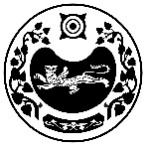 ПОСТАНОВЛЕНИЕот  12.04.2023г.                                         аал Чарков                                            №  24-пО   внесении  изменений  в постановление ГлавыЧарковского   сельсовета  от  02.10.2020    № 60-п«Об утверждении Административного регламента предоставления         муниципальной            услуги « Присвоение, изменение и аннулирование адресов на   территории     муниципального    образования Чарковский   сельсовет  Усть-Абаканского района   Республики Хакасия»	Рассмотрев протест прокурора Усть- Абаканского района от 27.03.2023 № 7-6-2023  на  предоставления муниципальной услуги, утвержденный постановлением Администрации Чарковского сельсовета от  02.10.2020 № 60-п  «Об утверждении Административного регламента предоставления муниципальной услуги «Присвоение, изменение и аннулирование адресов на территории муниципального образования Чарковский сельсовет Усть-Абаканского района Республики Хакасия», в целях приведения нормативного правого акта  в соответствии с действующим законодательством, руководствуясь с Уставом муниципального образования Чарковский сельсовет, администрация Чарковского сельсоветаПОСТАНОВЛЯЕТ:	1. Протест прокурора  на постановление администрации Чарковского сельсовета   от  02.10.2020  № 60-п « Об утверждении Административного регламента предоставления муниципальной услуги «Присвоение, изменение и аннулирование адресов на территории муниципального образования Чарковский сельсовет Усть-Абаканского района Республики Хакасия»,    удовлетворить. 	2. Внести следующие изменения в постановление администрации Чарковского сельсовета  от  02.10.2020  № 60-п  «Об утверждении Административного регламента предоставления муниципальной услуги «Присвоение, изменение и аннулирование адресов на территории муниципального образования Чарковский сельсовет Усть-Абаканского района Республики Хакасия»: 	1) абзац 7 пункт 2.14.2  слова «Пенсионный Фонд Российской Федерации» заменить словами  «Фонд пенсионного и социального страхования Российской Федерации»;	2) «Блок- схема оказания муниципальной услуги» - исключить.	3. Настоящее постановление вступает в силу после его официального опубликования (обнародования) на сайте Администрации Чарковского сельсовета в сети «Интернет».	4. Контроль за исполнением настоящего постановления оставляю за собой.Глава Чарковского сельсовета					А.А. Алексеенко РОССИЯ ФЕДЕРАЦИЯЗЫХАКАС РЕСПУБЛИКАЗЫАFБАН ПИЛТIРI АЙМАFЫЧАРКОВ ААЛНЫН ЧОБIАДМИНИСТРАЦИЯЗЫРОССИЙСКАЯ ФЕДЕРАЦИЯРЕСПУБЛИКА ХАКАСИЯУСТЬ-АБАКАНСКИЙ РАЙОНАДМИНИСТРАЦИЯ ЧАРКОВСКОГО  СЕЛЬСОВЕТА